***THIS FORM AND THE INFORMATION CONTAINED WITHIN DOES NOT CONSTITUTE THE SUBMISSION OF A POLICE REPORT FOR CRIMINAL REPORTING PURPOSES***If you are, or have been, the victim of a crime, you must report the incident through the appropriate law enforcement agency.  For emergencies CALL 911! For all other non-emergency matters and reports, call (503) 823-3333 and the appropriate law enforcement / public safety agency or agencies will be dispatched. Send form to: riverpatrol@mcso.usSpecific Incident InformationDescribe Incident(Provide details of what occurred – provide suspect information, if any, and other relevant observations; avoid speculation; include descriptions of any items of value missing/stolen that are easily identifiable – include items that are unique, would stand out, or have serial numbers; avoid listing generic items)PHOTOS(Attach/insert photos of suspect, suspect boat/vehicle, and stolen or missing items)Name:Phone:Phone:Phone:Address:Address:City:City:Incident Date:Incident Date:Incident Date:Incident Time:Incident Time:Incident Time:Incident Time:Incident Time:Moorage Name:Moorage Name:Moorage Name:Moorage Name:Moorage Name:Address:Address:Address:Address:Police Report Filed?  Police Report Filed?  Police Report Filed?  Police Report Filed?    Yes  No  Yes  NoIf yes, agency:Case Number:Case Number: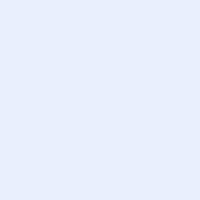 